Social Media For ResearchersI1:  Using Google Scholar CitationsWhat is it?  Microsoft Academic Search provides a search facility for research papers, together with a self-claim mechanism for authors.Why bother?  The service can provide metrics on citations. However there is a need to remove false hits on automatically-claimed papers.Exercise 1:  FamiliarisationI1.1	Visit a Google Scholar Citations profile at http://scholar.google.com/citations?
user=ixey0RkAAAAJ (or search for “brian kelly ukoln google scholar citations”). The profile shown in Figure 1 should be displayed.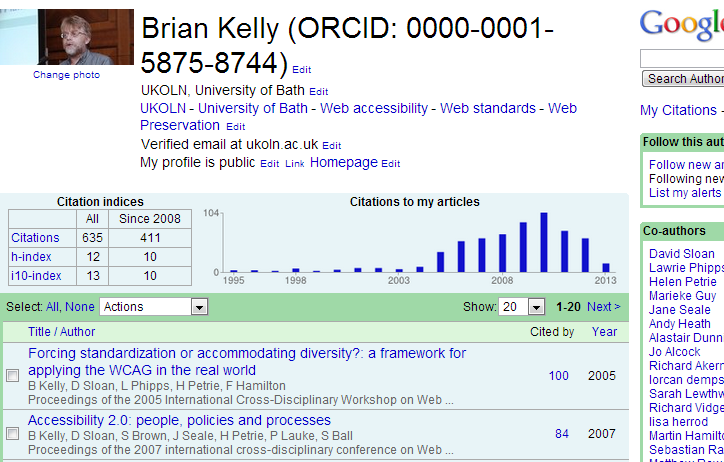 I1.2	Click on the Citations, h-index and 10-index names in order to read about how these scores area measuresI1.3	Click on one of the numbers of citations in order to view the citations for a paper.Exercise 2:  Viewing Co-authorsI1.4	View the information for co-authors. How reliable do you think the numbers of citations are? Exercise 3:  SearchingI1.5	Search for your colleagues. Do your fellow researchers a Google Scholar Profile?I1.6	Search for your own name. Do you have a Google Scholar Profile?I1.7	Read the blog post on use of Google Scholar Citations across Russell Group Universities at http://ukwebfocus.wordpress.com/2011/11/24/
surveying-russell-group-university-use-of-google-scholar-citations/I1.8	Make a note of the number of profiles for your institution (if included). Then view the search results for your institution and go to the end of the research. Have the numbers grown significantly?Social Media For ResearchersI1:  Using Google Scholar CitationsWhat is it?  Microsoft Academic Search provides a search facility for research papers, together with a self-claim mechanism for authors.Why bother?  The service can provide metrics on citations. However there is a need to remove false hits on automatically-claimed papers.Exercise 1:  FamiliarisationI1.1	Visit a Google Scholar Citations profile at http://scholar.google.com/citations?
user=ixey0RkAAAAJ (or search for “brian kelly ukoln google scholar citations”). The profile shown in Figure 1 should be displayed.I1.2	Click on the Citations, h-index and 10-index names in order to read about how these scores area measuresI1.3	Click on one of the numbers of citations in order to view the citations for a paper.Exercise 2:  Viewing Co-authorsI1.4	View the information for co-authors. How reliable do you think the numbers of citations are? Exercise 3:  SearchingI1.5	Search for your colleagues. Do your fellow researchers a Google Scholar Profile?I1.6	Search for your own name. Do you have a Google Scholar Profile?I1.7	Read the blog post on use of Google Scholar Citations across Russell Group Universities at http://ukwebfocus.wordpress.com/2011/11/24/
surveying-russell-group-university-use-of-google-scholar-citations/I1.8	Make a note of the number of profiles for your institution (if included). Then view the search results for your institution and go to the end of the research. Have the numbers grown significantly?Strengths and Limitations of Google Scholar CitationsWhat are the strengths and limitations of services such as Google Scholar Citations?Managing ContentHow would you / should you go about ensuring that papers assigned to you are actually yours?Questions and CommentsMake a note of any questions and comments you have about services such as Google Scholar Citations?Further Information and Useful LinksFor further information see:Thoughts on Google Scholar Citations, UK Web Focus blog, 22 Nov 2011, http://ukwebfocus.wordpress.com/2011/11/22/thoughts-on-google-scholar-citations/Surveying Russell Group University Use of Google Scholar Citations, UK Web Focus blog, 24 Nov 2011, http://ukwebfocus.wordpress.com/2011/11/24/
surveying-russell-group-university-use-of-google-scholar-citations/Strengths and Limitations of Google Scholar CitationsWhat are the strengths and limitations of services such as Google Scholar Citations?Managing ContentHow would you / should you go about ensuring that papers assigned to you are actually yours?Questions and CommentsMake a note of any questions and comments you have about services such as Google Scholar Citations?Further Information and Useful LinksFor further information see:Thoughts on Google Scholar Citations, UK Web Focus blog, 22 Nov 2011, http://ukwebfocus.wordpress.com/2011/11/22/thoughts-on-google-scholar-citations/Surveying Russell Group University Use of Google Scholar Citations, UK Web Focus blog, 24 Nov 2011, http://ukwebfocus.wordpress.com/2011/11/24/
surveying-russell-group-university-use-of-google-scholar-citations/